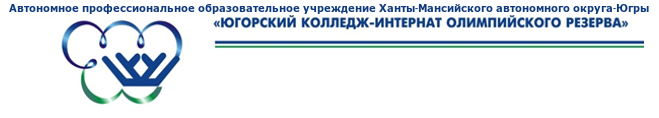 ПРИКАЗот «__28__» _августа________2020___ г. № _______-од			О режиме работы  колледжа  в 2020/2021  учебном году	В связи  с началом  нового 2020/2021 учебного года в соответствии со ст. 28 «Компетенция, права, обязанности и ответственность образовательной организации» Закона «Об образовании в Российской Федерации», Федеральными государственными  образовательными стандартами по уровням образования, приказа Министерства образования и науки Российской Федерации от 27 марта . № 69 «Об особенностях режима рабочего времени и времени отдыха педагогических и других работников образовательных учреждений»,   приказа  Минобрнауки России от 30.08.2013 №1015 «Об утверждении Порядка  организации и осуществления образовательной деятельности по основным  общеобразовательным  программам – образовательным  программам  начального общего, основного общего и среднего общего  образования» (с изменениями), постановлением  Главного  государственного  санитарного  врача Российской Федерации от 24.11.2015 №81, (с изменениями  на 01 сентября 2019), Уставом  образовательного учреждения, иными нормативными  документами, регламентирующими  организацию образовательного процесса в образовательной организации в условиях  распространения  коронавирусной инфекции, ПРИКАЗЫВАЮ:1.	Организовать учебные занятия в текущем 2020-2021  учебном году в гибком режиме в соответствии с учебно-тренировочным процессом по избранным  видам спорта с  08.00 ч. до 18.00ч.2.	Занятия организовать в режиме:-  пятидневной учебной недели для обучающихся 6-11 классов по триместрам;-  шестидневной  учебной  недели для   обучающихся,  осваивающих программы  среднего профессионального образования (далее - студенты).3.	Структурным  подразделениям  колледжа  в своей деятельности руководствоваться  основными положениями, определенными образовательными программами основного общего,  среднего общего и среднего профессионального образования специальности 49.02.01 «Физическая  культура». 4.	Утвердить  расписание  учебных занятий для  обучающихся общеобразовательных классов и студентов колледжа  на   первое полугодие (Приложение  1).5.	Утвердить  расписание  занятий  внеурочной деятельности (Приложение 2).6.	Личные дела обучающихся и студентов,  всю отчетную документацию по классам заполнять только классным руководителям и кураторам групп синими чернилами (списки обучающихся (в алфавитном порядке),  оценки в итоговую ведомость, темы уроков, № приказов о прибытии, выбытии и т.д.).7.	Классные  журналы,  дневники обучающихся по  уровням образования  вести  в электронной  форме.8.	Категорически запретить выставление итоговых оценок или их изменение после даты, указанной в приказе об окончании   семестра.9.	Запретить удаление учащихся из класса, моральное и (или) физическое воздействие на обучающихся.10.	 Всем участникам образовательного процесса отсутствовать в  колледже возможно только по письменному заявлению с разрешения директора или заместителя директора по учебной  работе.11.	Ответственность за жизнь и здоровье детей, соблюдение техники безопасности во время учебных занятий возложить на учителей и преподавателей, проводящих занятия, на переменах ответственность за жизнь и здоровье детей вне кабинетов возложить на дежурных учителей и преподавателей.12.	Всем педагогам колледжа приходить на работу не позднее, чем за 10 минут до начала своего урока,  дежурным учителям - не позднее,  чем за 15  минут.13.	Педагогам   лично брать необходимые документы (личные дела) в учебно-методическом кабинете у методиста, ответственного за сохранность личных дел и лично сдавать их ответственному методисту или дежурному  методисту (под роспись).14.	 Методистам колледжа  О.В. Василенко и К.Е. Подтепиной обеспечить: сохранность личных дел обучающихся общеобразовательных классов и групп среднего профессионального образования соответственно, обеспечив: своевременность их выдачи классным руководителям и кураторам групп; проверку; контроль соответствия оценок в тетрадях для контрольных работ и в журналах один раз в триместр.15.	Запретить:15.1.	 Принимать задолженности у обучающихся  в то время, когда по расписанию  в данных классах проводятся иные уроки или в период учебно-тренировочного процесса.15.2.  Пускать в класс посторонних лиц без предварительного разрешения заместителя директора колледжа по учебной  работе, а в случае его отсутствия - дежурного методиста.15.3.	 Вести прием родителей во время уроков.15.4.	В период введенных  Роспотребнадзором по ХМАО-Югре ограничений,  посещение образовательной организации родителями (законными представителями).16.	Для проведения любых мероприятий за пределами учебного плана и плана тренировочных занятий, ответственным за их проведение, получить письменное разрешение  директора или заместителя директора по учебной   работе.17.	В период введенных Роспотребнадзором по ХМАО-Югре ограничений, все родительские  собрания проводить  на  удаленном доступе (дистанционно).18. Назначить  ответственным лицом  за  организационные  мероприятия в рамках подготовки и проведения  ЕГЭ и ОГЭ в 2020-2021  учебном году  методиста учебно-методического отдела  О.В.Василенко.19.	Методисту  учебно-методического отдела  О.В. Василенко  своевременно знакомить учителей, обучающихся, родителей (законных представителей) с нормативно-правовыми, методическими  документами по вопросам  проведения  ЕГЭ и ОГЭ (по мере поступления), оформлять информационный стенд по подготовке  к ЕГЭ и ОГЭ, вести подготовку  и создание базы данных о выпускниках  образовательной организации и обновление ее  по  мере необходимости, размещать информацию  о подготовке  к ЕГЭ и ОГЭ на сайте  организации.20.	Учителям, работающим  в выпускных классах, спланировать работу по подготовке учащихся  к итоговой аттестации  в форме  ЕГЭ и ОГЭ, организацию дополнительных консультаций, проведения  мониторингов и диагностик,  работу  по обучению выпускников  заполнению бланков  ЕГЭ и ОГЭ по предмету.21. Назначить ответственным за  контроль  ведения электронных  журналов и дневников  на  ступени:- основного и среднего общего образования методиста  учебно-методического отдела О.В.Василенко (на период до 15.09.2020 года);- среднего  профессионального  образования специальности  49.02.01 «Физическая  культура» методиста  Мацелевич С.С.22.	Контроль за исполнением настоящего приказа оставляю  за  собой.ВрИО директора  		                                                    		     Л.Н.Керимуллова	     С приказом ознакомлены:Методисты:									        Ж.О. Степанова								        К.Е.ПодтепинаО.В. Василенко								        С.С.Мацелевич